Приложение 3                Спортивное развлечение « Веселая Зарничка»                             Для детей старших групп 1. Гражданско-патриотическое воспитание дошкольников;2. Воспитание дошкольников в духе готовности к защите Родины; 3. Формирование высоких нравственных качеств: Инициативы, самостоятельности,  сознательной дисциплины, товарищества и дружбы. Коллективизма, воли, смелости, находчивости,  выносливости; 4 Пропаганда здорового образа жизни5. Продолжать знакомить детей  с праздником «День Победы». Ход мероприятия:Инструктор: Добрый день, ребята! Сегодня мы встретились с вами для того, чтобы продолжить  празднование Дня Победы. Отметим мы этот великий праздник спортивной игрой «Зарничка» на нашем стадионе.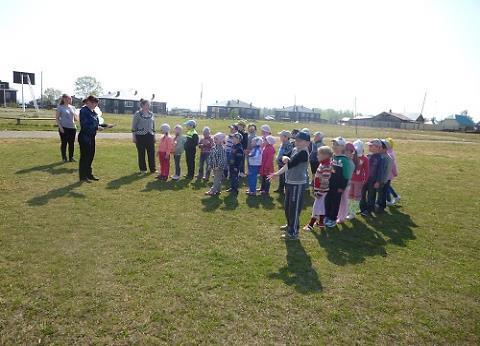  Мы с Вами постараемся доказать, что растем достойными гражданами своей страны, каждый из Вас сможет показать ловкость и быстроту, проявить смекалку. Командовать игрой буду я, а помогать вам будут воспитатели.70 лет прошло с тех пор, как закончилась  самая страшная и разрушительная война. Наша армия боролась и победила в  этой страшной  войне. Ребята,  зачем нам сейчас, спустя 70 лет, вспоминать о давно прошедшей войне?( Ответы детей).Инструктор: Конечно же, чтобы война не повторилась, чтобы люди помнили о тех, кто погиб, сражаясь за нашу мирную, счастливую жизнь.День Победы — праздник дедов,Это праздник твой и мойПусть же чистым будет небоУ ребят над головой! Наши славные воины были сильные и смелые. И вы, ребята, конечно, хотите быть похожими на них. Вам предстоит преодолеть много препятствий, а для этого потребуется мужество, отвага, смелость, решительность и, конечно, взаимовыручка. Спортивная игра «Весёлая Зарничка» покажет всем, какие вы дружные и смелые. В игре будут участвовать три команды из двух старших групп - команда «Победители» и  команда «Звезды» и команда «Бравые солдаты». 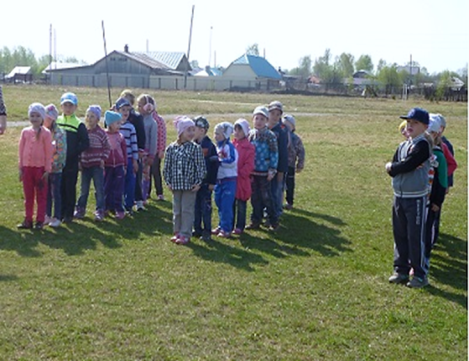 Давайте поприветствуем команды. Каждая команда получит маршрутный лист и отправится по маршруту выполнять задания. А сейчас, прежде чем  мы начнем соревноваться, мы должны зарядиться положительной энергией,  размяться для того, чтобы все у вас получилось. И поможет нам в этом «Веселая разминка». Вставайте все в большой общий круг и повторяйте движения за мной!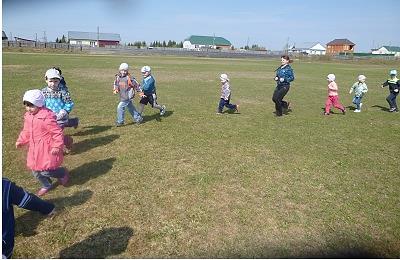 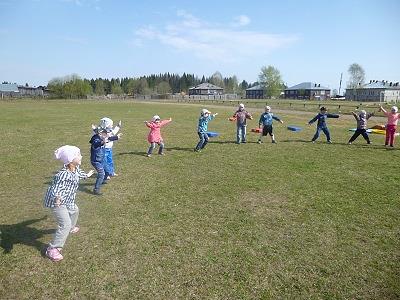 Инструктор: Итак, ребята, в конвертах, которые вы получили, находится карта. Вы должны ее собрать. (Дети собирают карту). Размещаем ее на модулях. Вставайте команды возле ваших модулей и внимательно посмотрите на сложенную карту. 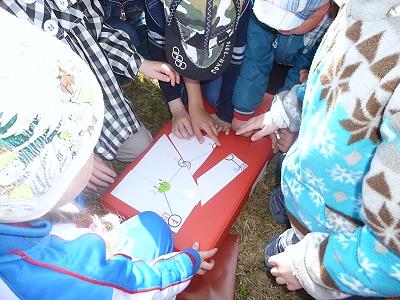 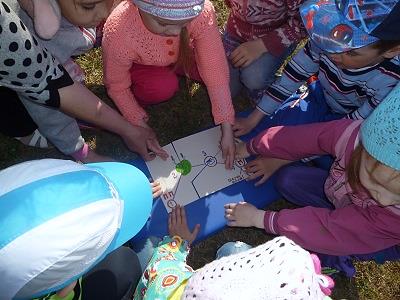 Найдем цифру 1 – под этим номером наше первое задание. Рядом с цифрой стоят две буквы ПП. Что же это за задание? Что могут означать эти буквы? (Дети рассуждают). Команда, выполнившая задание быстрее, получает воздушный шарик. В конце мы посмотрим, у какой команды воздушных шариков больше.Инструктор: 1 задание: «Полоса препятствий» - проползти на животе по гимнастической скамейке на животе, подтягиваясь руками за бока скамейки. - пролезть в обруч, способом подлезания.  - взять флажок и вернуться к команде бегом, отдать его следующему участнику.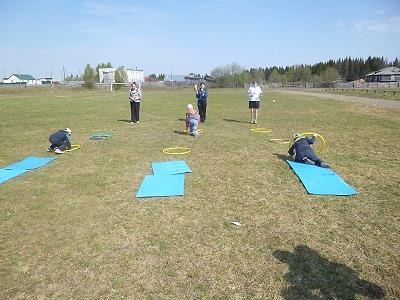 Инструктор: Посмотрите, что дальше на карте? Цифра …2. (Болото). 2 задание: «Перейди болото» - необходимо перейти «болото» всей команде по одному участнику с помощью двух «кочек» на другой берег. 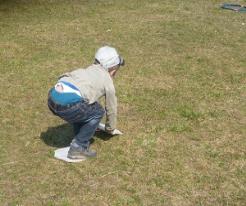 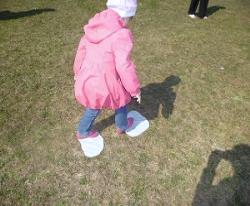 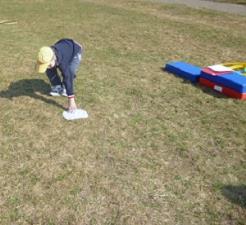 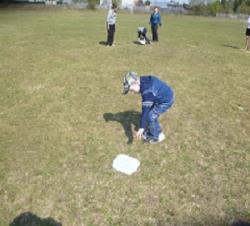 Инструктор: Ребята, давайте посмотрим, что дальше нарисовано на карте? (Конверт).3 задание: «Доставь важное донесение»:Участники стоят в колонне по одному. На противоположной стороне зала находится куб, на нём лежит большой конверт. По свистку 1-е участники бегут до матов, проползают по ним, встают, берут конверт, достают из него маленькие конвертики (1) и возвращаются бегом назад.Инструктор: Пойдем по карте дальше. Скажите, что там нарисовано? (Дети читают – Мины).4 задание: «Саперы».Дети бегут «змейкой» между кубиками, перенося в руках по два мяча, третий ведут ногой между предметами. 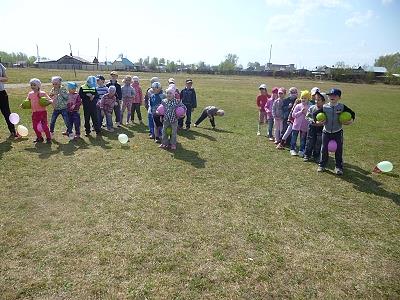 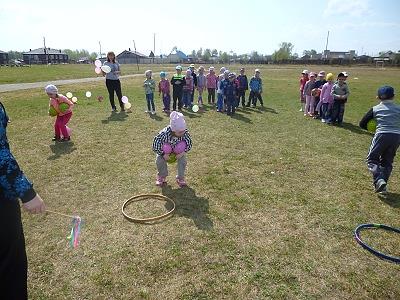 5 задание: «Смотр строя и песни».Команды выполняют задания инструктора:1.Равняйсь2.Смирно.3.На право!4.Шагом марш!5.Песню запевай!Команда «Победители исполняет песню «Бравые солдаты».Команда «Звезды» - песню «Катюша».Команда «Бравые солдаты  - «Солнечный круг».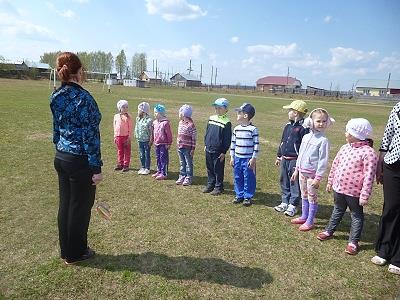 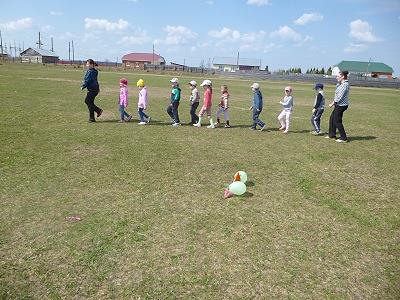 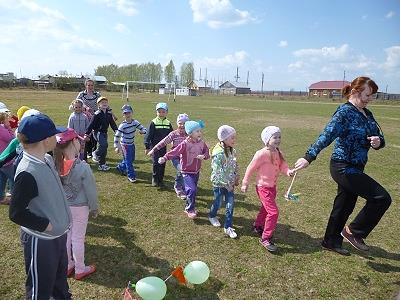 Инструктор: Вот и подходит к концу наша спортивная игра «Веселая Зарничка». Было приятно наблюдать за Вами. Вы показали себя не только ловкими ребятами, но и сильными, выносливыми, смелыми, быстрыми. Вы показали себя  дружными  и  воспитанными.  Давайте определим победителей. У какой команды больше шариков?  Мы определили победителя в игре «Веселая Зарничка»! Награждение команд пройдет в детском саду.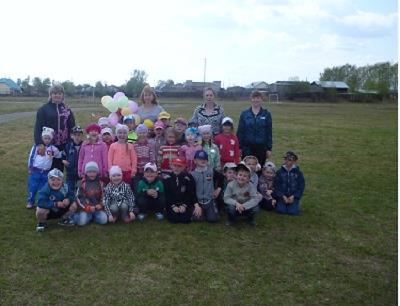  На память мы хотим подарить Вам памятные медали о нашей встрече.  До новых встреч! 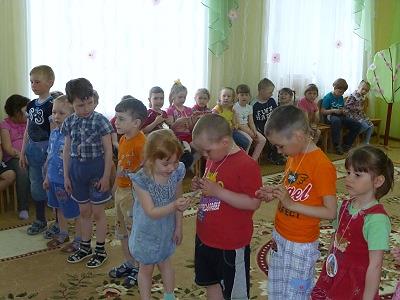 